申請書様式例令和５年４月２０日社会福祉法人東京都社会福祉協議会会長　様社会福祉法人　東京都福祉会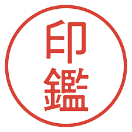 理事長　福 祉　太 郎（印）東京都社会福祉協議会社会福祉法人経営者協議会災害等見舞金制度の申請についてこの度、下記の事由により、状況を報告するとともに、見舞金の申請をいたします。１　申請事由（下記の事由の□にチェックください）　　□（１）災害救助法適用災害の場合　　　□（２）新型のウイルス感染症等の感染者発生の場合２　被害状況等３　見舞金の振込先令和　　年　　月　　日社会福祉法人東京都社会福祉協議会会長　様社会福祉法人　　　　　　　　　理事長　　　　　　　　（印）東京都社会福祉協議会社会福祉法人経営者協議会災害等見舞金制度の申請についてこの度、下記の事由により、状況を報告するとともに、見舞金の申請をいたします。１　申請事由（下記の事由の□にチェックください）　　□（１）災害救助法適用災害の場合　　　□（２）新型のウイルス感染症等の感染者発生の場合２　被害状況等３　見舞金の振込先施設名及び所在地被害状況等備考特別養護老人ホーム〇〇園〇〇区〇〇町〇－〇－〇（例）災害河川氾濫による床下浸水が発生し、利用者の居室・食堂・厨房等が使用不能となった。特別養護老人ホーム東京福祉園新宿区神楽河岸１－１（例）新型コロナウイルス感染者発生令和5年１月10日発生、1月20日終息感染者数　利用者（　10　）名　　　　　　職　員（　５　）名※本会施設部会会員施設の10名以上の利用者及び職員の感染が要件銀行名　とうきょうふくし　　　銀行ふくし　　　　　　　　　　　支店ふくし　　　　　　　　　　　支店ふくし　　　　　　　　　　　支店ふくし　　　　　　　　　　　支店ふくし　　　　　　　　　　　支店ふくし　　　　　　　　　　　支店ふくし　　　　　　　　　　　支店口座番号（　普通　・　当座　）１２３４５６７口座名義ふりがな（必須）　フク）トウキョウトフクシカイリジチョウフクシタロウふりがな（必須）　フク）トウキョウトフクシカイリジチョウフクシタロウふりがな（必須）　フク）トウキョウトフクシカイリジチョウフクシタロウふりがな（必須）　フク）トウキョウトフクシカイリジチョウフクシタロウふりがな（必須）　フク）トウキョウトフクシカイリジチョウフクシタロウふりがな（必須）　フク）トウキョウトフクシカイリジチョウフクシタロウふりがな（必須）　フク）トウキョウトフクシカイリジチョウフクシタロウふりがな（必須）　フク）トウキョウトフクシカイリジチョウフクシタロウ口座名義社会福祉法人　東京都福祉会　理事長　福祉太郎社会福祉法人　東京都福祉会　理事長　福祉太郎社会福祉法人　東京都福祉会　理事長　福祉太郎社会福祉法人　東京都福祉会　理事長　福祉太郎社会福祉法人　東京都福祉会　理事長　福祉太郎社会福祉法人　東京都福祉会　理事長　福祉太郎社会福祉法人　東京都福祉会　理事長　福祉太郎社会福祉法人　東京都福祉会　理事長　福祉太郎施設名及び所在地被害状況等備考銀行名銀行支店支店支店支店支店支店支店口座番号（　普通　・　当座　）口座名義ふりがな（必須）ふりがな（必須）ふりがな（必須）ふりがな（必須）ふりがな（必須）ふりがな（必須）ふりがな（必須）ふりがな（必須）口座名義